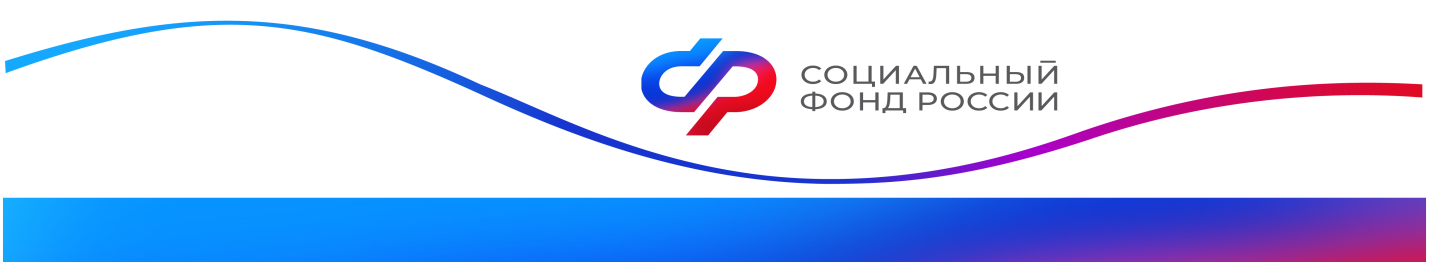 В Калужской области единое пособие получают родители 58 тысяч детейС начала года единого пособие в Калужской области назначено родителям  58 тысяч детей. Региональное отделение Социального фонда перечислило этим  семьям уже более 2,8 млрд рублей. Социальный фонд назначает единое пособие в формате социального казначейства. Для его получения родителям, как правило, достаточно подать заявление через портал Госуслуг. Остальные сведения проверяются через межведомственное взаимодействие. При этом всех детей до 17 лет можно указать в одном заявлении и оформить выплату сразу на каждого ребенка.

Для постепенного перехода к единому пособию многие калужские семьи продолжают получать все ранее назначенные детские выплаты до истечения срока, на который они установлены. Например семьи, с детьми рожденными до 31 декабря 2022 года и имеющие право на пособие при рождении первого ребенка (от 0 до 3 лет), т.к оно сейчас назначается  с учетом среднедушевого дохода не выше 2-х прожиточных минимумов и пособие при рождении третьего ребенка (от 0 до 3). Эти семьи могут и в этом году подавать заявления на, теперь уже называемые "старыми",  выплаты. Вместе с тем, они могут и в любой момент перейти на единое пособие. Если заявление подается в течение полугода после рождения ребенка, пособие начисляется с рождения, но не раньше 1 января 2023 года.  Если позже – с месяца обращения, но так же не раньше 1 января 2023 года. 
Напомним, что для оформления единого пособия дети и родители должны быть российскими гражданами, постоянно проживать в России и иметь доход ниже 1-го прожиточного минимума на члена семьи. При его назначении применяется и комплексная оценка имущества семьи, а также учитывается занятость родителей или объективные причины ее отсутствия. Доходы каждого члена семьи, в соответствии с законодательством РФ,  учитываются до вычета налогов.Первое перечисление средств происходит в течение 5 рабочих дней после принятия решения о назначении выплаты. В дальнейшем средства перечисляются в единый день доставки - 3 числа месяца, следующего за месяцем, за который выплачивается пособие.Пресс-служба ОСФР по Калужской области